           МИНИСТЕРСТВО ОБРАЗОВАНИЯ                    РОССИЙСКОЙ ФЕДЕРАЦИИ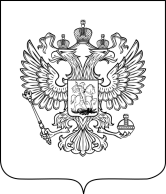 РЕСПУБЛИКА ДагестанМУНИЦИПАЛЬНОЕ КАЗЁННОЕ ОБЩЕОБРАЗОВАТЕЛЬНОЕ УЧРЕЖДЕНИЕ«ЭМИНХЮРСКАЯ СРЕДНЯЯ ОБЩЕОБРАЗОВАТЕЛЬНАЯ ШКОЛА» имени А. Г. Саидова                    Сайт https://emink.dagestanschool.ru  телефон 89289696795ПРИКАЗ«13» июня 2020 г.							№ 45Об особенностях выдачи медали «За особые успехи в учении» в 2020 году	Во исполнение пункта 2 постановления Правительства Российской Федерации от 10 июня 2020 г. №842 «Об особенностях проведения государственной итоговой аттестации по образовательным программам основного общего и среднего общего образования и вступительных испытаний при приеме на обучение по программам бакалавриата и программам специалитета в 2020 году» и с соответствии с частью 10 статьи 34 Федерального закона от 29 декабря 2012 г. № 273-ФЗ «Об образовании в Российской Федерации ( Собрание законодательства Российской Федерации, 2012, №53, ст. 7598; 2019, №30, ст. 4134) и подпунктом 4.2.27 Положения о Министерстве просвещения Российской Федерации, утвержденного постановлением Правительства Российской Федерации от 28 июля 2018 г. №884 (Собрание законодательства Российской Федерации, 2018, № 32, ст. 5343), приказываю:Установить, что в 2020 году:Порядок выдачи медали «За особые успехи в учении», утвержденный приказом Министерства Образования и науки Российской Федерации от 23 июня 2014 г. №685 (зарегистрирован Министерством юстиции Российской Федерации 7 июля 2014 г., регистрационный № 32997), в части определения лиц, которым вручается медаль «За особые успехи в учении», не применяется;медаль «За особые успехи в учении» вручается лицам, завершившим обучение по образовательным программам среднего общего образования  и имеющим итоговые отметки «отлично» по всем учебным предметам, изучавшимся в соответствии с учебным планом.Настоящий приказ вступает в силу с 15 июня 2020 года.ДиректорМКОУ «Эминхюрская СОШ»                                     /Османов  Р. С./                                